ZDALNIE ZAJĘCIA KOREKCYJNO – KOMPENSACYJNE Zajęcia korekcyjno – kompensacyjne odbywają się z  dziećmi poprzez Messenger  . dzieci chętnie pracują i przysyłają prace. dziękuję rodzicom za pomoc . zajęcia prowadzone są przez Messenger a także kontakt telefoniczny, otrzymują też wskazówki i pochwały za pomocą rozmowy przez Messenger.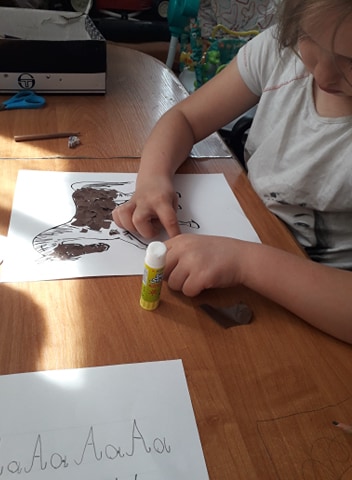 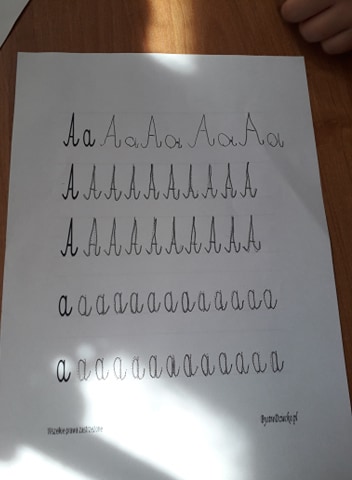 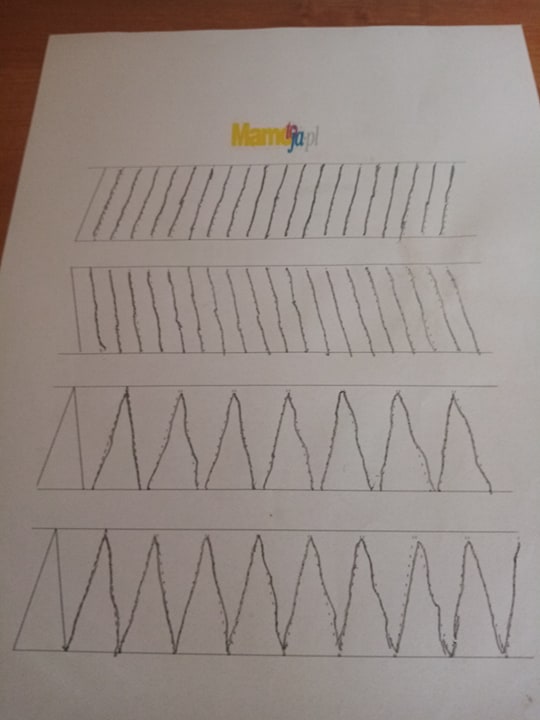 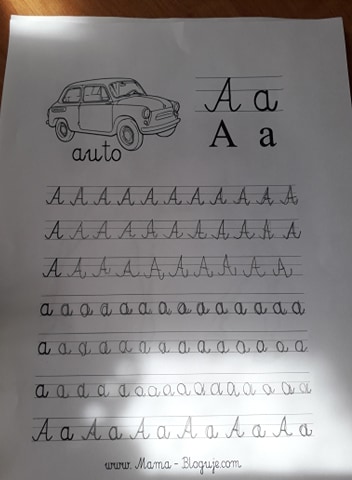 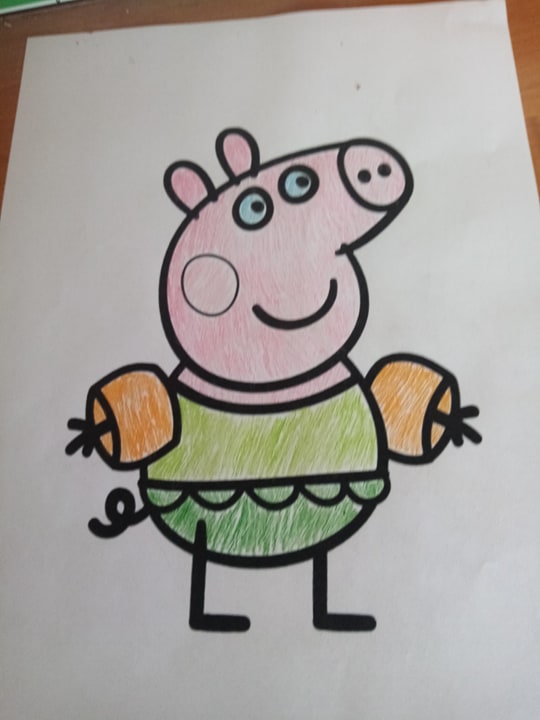 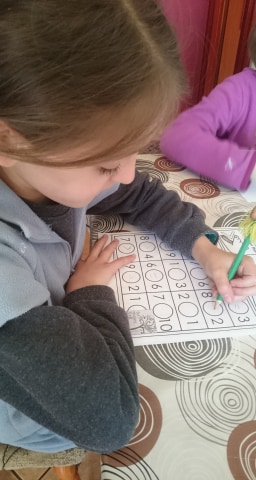 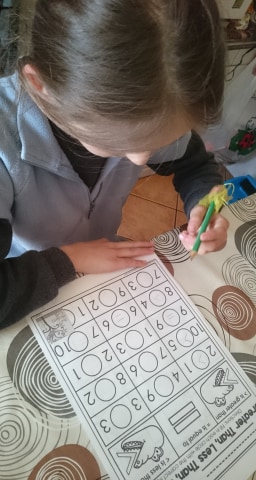 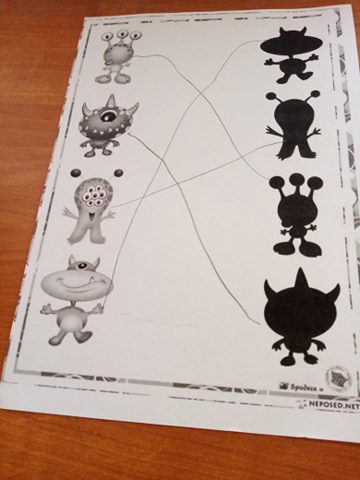 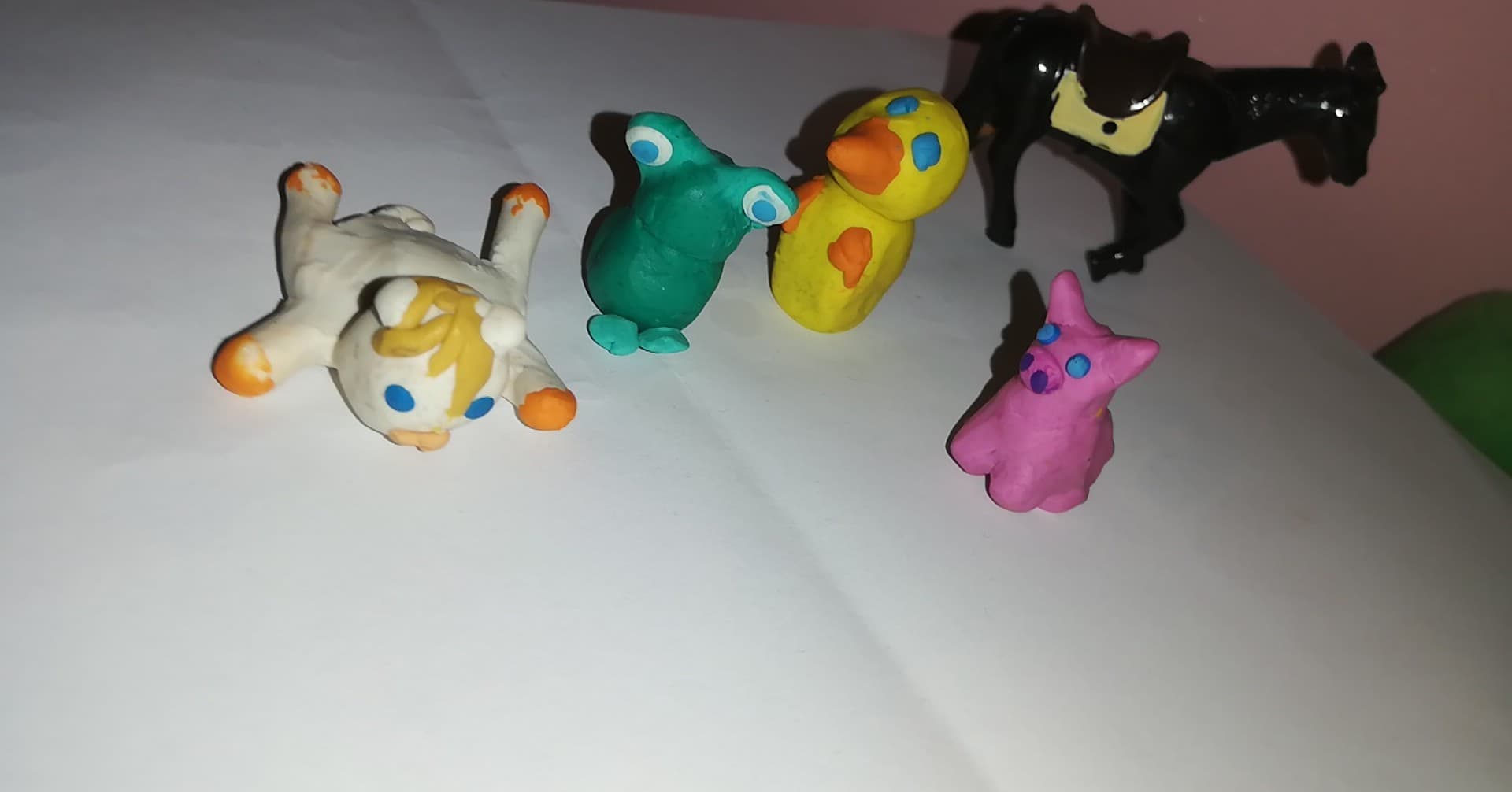 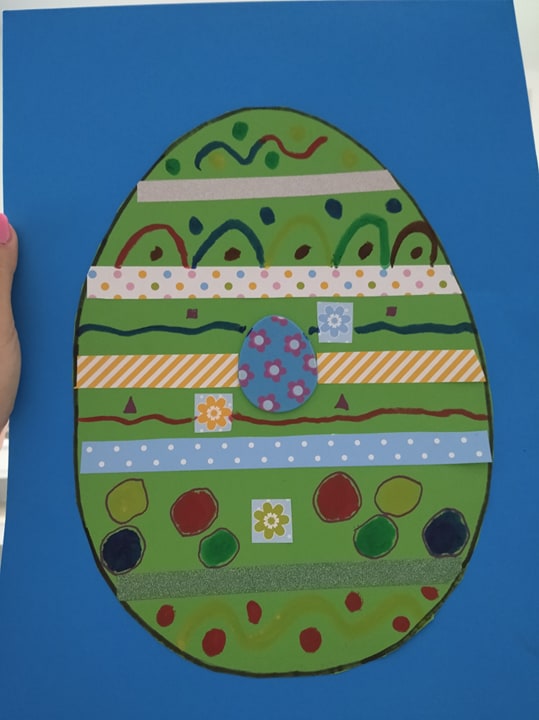 